November 3, 2021Subject:	Requesting Assistance In Obtaining Qualified DBE/MBE/WBE/SBE Subcontractors/Vendors
Project Name: Stationary Generators for Critical Potable Water Pump Stations                                                                Project Location: 4232 Las Virgenes Road, Calabasas, CA 91302                                                                      Project Owner: Las Virgenes Municipal Water District
Project Bid Date: November 17, 2021 @ 2:00pm PST*Kiewit Infrastructure West Co. (Kiewit) is a construction firm bidding on the project listed above. We are seeking your assistance in recruiting qualified DBE/MBE/WBE/SBE subcontractors/vendors in the areas of work included in, but not limited to: Aggregate – trucking and hauling – manhole material – asphalt paving – fencing – ready mix supply – concrete reinforcing installation – concrete drilling and sawcutting – masonry work – mechanical equipment (Generators) – electrical workPlease forward any information you may have regarding any DBE/MBE/WBE/SBE firms that might be interested in working on this project to our office via FAX at (562) 946-3823. Please contact Edwin Aleman for any information or questions about this request.With this follows more information that can be provided to interested firms.  Please make this information available to qualified interested firms.  Thank you in advance for your assistance with this request. Sincerely,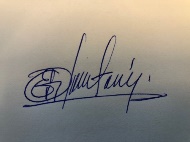 Edwin Alemanedwin.aleman@kiewit.com  Kiewit Infrastructure West Co.Phone: (562) 946-1816